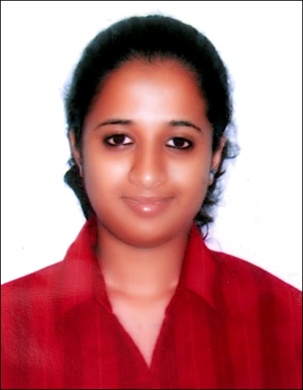 Flora E-mail: flora.374840@2freemail.com 			                   Valid UAE Driving LicenseMarital Status: SingleDate of Birth: 29th October, 1989WORK EXPERIENCE:Company Name      	: Meydan Sobha ConstructionDesignation               : HR ExecutiveEmployment Date    : Jun 2015 - Nov 2017Job Responsibilities :- Induction & On Boarding: Mobilization of new employeesCoordinate with PRO for visa, Emirates ID and Immigration related activities. Giving a presentation on the policies, procedures and work culture.Employee file management.Employee joining process.Coordinating with the IT team for IT related arrangements for new joiners.Tour of the property and facility for the new joiners Issuance of Induction kit for new joiners.HR Operations:Keeping a daily track of attendance of the employees. Maintaining leave tracker for all the employees.Preparing monthly report for payroll.Preparing monthly HR dashboard and HR Metrics. Preparing the organization structure and updating it on timely basis. Preparing salary certificates, salary transfer letters and NOC on request of employees.Preparing travel budget for senior management and handling air ticket and hotel reservation. Handling of medical insurance and group life insurance for all employees.Handling medical claims and reimbursements and coordinating with the insurance broker for addition and deletion of medical cards.Coordinating with procurement team for office stationeries and finance department for payments.Employee Engagement Activities:Organizing monthly birthday celebrations.Organizing company events ( Staff Iftar, Diwali , Christmas celebrations)  Organized a company event -  ( "Biggest Loser Wins " )Organizing HR Team outings (  Team lunch and dinner ) Exit Formalities:Conducting exit interviews. Issuance of experience letters.Preparing the full and final leave settlement.Coordinating with PRO department for visa cancellation and medical insurance company for cancellation.Company Name      	: Ocwen Financial ServicesDesignation               : Quality AnalystEmployment Date    : May 2014 - Jun 2015Job Responsibilities:Monitoring calls on process and communication skills.Responsible for the Quality of the process.Feedback and coaching session with the advisors.Attend calibration sessions with the client.Preparing and maintaining an excel track record for all the advisors monitored.Updating documents on a daily basis to track and evaluate performance.Prepare PowerPoint presentation with pivot tables etc. for presenting analysis made on 	the conduct of the employees monitored.Organize and maintain documents to be presented at any point in time.Company Name      	: Serco Global ServicesDesignation               : Quality Analyst (E2 grade)Employment Date    : Nov 2011 - Oct 2013Job Responsibilities:Monitoring calls on process and communication skills.Training new joiners.Responsible for the Quality of the process.Feedback and coaching session with the advisors.Monitoring and preparing Top error every month on the basis of the reports up.Handling client’s complaints.Handling Bottom Quartile.Risk monitoring every month and sharing the same with operations.Client interaction and email management.Attend calibration sessions with the client.Company Name      	: Mphasis an HP companyDesignation               : Technical Support Assistant (voice)Employment Date    : Sep 2008 - May 2011Job Responsibilities:Resolving queries.							Helping team members with queries and enhancing their performance.Ensure product information updates are done with the team.Achieving Team Leaders targets on time.	Conducting training for new Team Members.Answering queries for new comers.Handling team in the absence of the Team Leader.Conducting briefings with the team.Mentoring new advisor on quality, AHT and soft skill perspectives.Provide inputs on plan for improving performance for the teams.ACADEMIC QUALIFICATION:Successfully completed UAE Labor Law Workshop						2016Post-Graduate Diploma in Human Resource ManagementWelingkar Institute of Management, Development and Research (Mumbai)      	2010-2012                                                              Graduation in Psychology (Arts)Kishinchand Chellaram College (Mumbai)                                                        		2009-2010COMPUTER SKILLS:	Adapt in using COINS - HR Management Information System.Adapt in using Microsoft Office 2003, 2007 - Excel, Word, Access, Outlook, PowerPointSTRENGTHS:Quality conscious, good communication skills, interpersonal & analytical skills, multi-taskingDedicated, Determined & DevotedINTERESTS & HOBBIES:Actively participated in ANDREAMS (St. Andrew’s College Festival).Actively participated in KIRAN (Kishinchand Chellaram Festival).Participated in various charity functions known as UDAAN (Serco global services).